Проект «Тайна имени Ангелина»Выполнила ученица 3 класса Ряскина Ангелина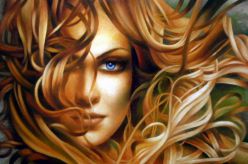 Ангелина в переводе — ангельская (греч.)Планета-покровитель Ангелины: Луна, Меркурий.Цвета благоприятные для обладателя имени Ангелина: светло-зеленый, красный, желтовато-коричневый.Любимые цвета Ангелины: черный, синий.Камень-талисман Ангелины: лабрадор. Среди Ангелин много представительниц творческих профессий — писатели, артисты, балерины, музыканты, художники. Часто Ангелина выбирает профессию педагога или воспитателя.Знаменитые АнгелиныМногие женщины с именем Ангелина становятся знаменитыми, мелькают на экранах телевизоров или выступают на сцене театра, тому пример Ангелина Вовк и Ангелина Степанова.Ангелина Осиповна Степанова — великая русская актриса. С 1924 года она играла на сцене МХАТа. Не счесть спектаклей, которые она украсила своей игрой. В 1952 и 1977 годах Ангелина Степанова удостаивалась Государственной премии.Ангелина Вовк — телеведущая и бессменная ведущая телепередачи «С песней по жизни».Перевод имени Ангелина на другие языкина украинском — Ангеліна
на польском — Angelina, Andżelina
по болгарски — Ангелина
на сербском — Ангелина, Анђелина
на греческом — Αγγελίνα
латинское написание, а так же по итальянски, на венгерском, на словацком, на немецком и по испански — Angelina
на французском — Angeline
на китайском — 安琪兒凌
на японском — アンゲリナЗначение имени Ангелина. Толкование имени.Значение имени всегда связанно с его историей и происхождением. Как обычно история имени имеет общепринятую и несколько альтернативных версий, а значит и его значений.Самая популярная гипотеза происхождения имени - это греческая теория. Согласно ей, имя Ангелина произошло от греческого слова άγγελο (Ангелос), что переводится как "вестник" или "посланец". Так что можно утверждать, что имя Ангелина означает "вестник" или "посланец". Согласно древнегреческим мифам - это один из эпитетов, которыми величали главных богов Олимпа, Зевса и Артемиду. Остальные гипотезы читайте в статье "Происхождение имени Ангелина".У Ангелины есть достаточно много родственных имен. Это имена Анжелика, Анжела, Ангела и многие другие.Ангелина Сербская (серб. Ангелина Српска или мать Ангелина; ? — 30 июля 1520) — дочь албанского князя Георгия Арианита, супруга сербского деспота Стефана Бранковича. Канонизирована Православной церковью в лике преподобных, память совершается (поюлианскому календарю): 1 июля, 30 июля (Собор Сербских святых), 10 декабря (вместе с мужем Стефаном и сыном Иоанном, также канонизированными).ЖизньОтцом Ангелины был Георгий Аранити, тесть легендарного Скандербега. Сведений о ранних годах её жизни не сохранилось. В браке со Стефаном у неё родилось двое сыновей: Георгий и Иоанн и две дочери: Мара и Милица. После изгнания своего мужа из Сербии около десяти лет провела, скрываясь от турок, в итальянской области Фурлании. Овдовела в 1476 году.В 1486 году вместе с детьми переселилась в Срем, где венгерский король Матвей Корвин выделил им имение, туда же ею были перенесены останки супруга.МонашествоВ 1509 году (по некоторым данным сразу после переезда в Срем) приняла монашеский постриг. В этом же году она отправила своего духовника Евгения к русскому великому князю Василию III с просьбой о помощи:В своём прошении она сообщала о намерении построить церковь для останков её мужа, которые уже стали почитатся чудотворными. Ею был приобретён участок земли, а на средства Василия III к церкви, основанной Ангелиной, были пристроены кельи для монахинь. Так появился Крушедольский монастырь, где Ангелина стала настоятельницей. Скончалась в 1520 году.«Наша держава ныне упадает, а твоя держава возвышается. Возьми же на себя нашу заботу и попечение о святых храмах и обителях, которые твои и мои благочестивые предки создали».